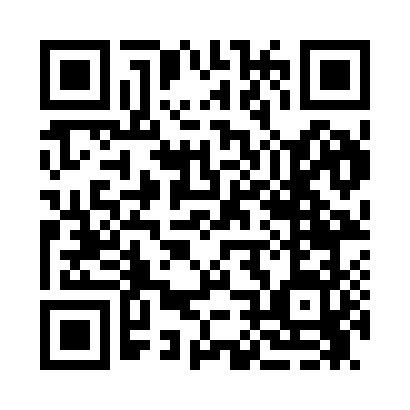 Prayer times for Wrenton, Arkansas, USAMon 1 Jul 2024 - Wed 31 Jul 2024High Latitude Method: Angle Based RulePrayer Calculation Method: Islamic Society of North AmericaAsar Calculation Method: ShafiPrayer times provided by https://www.salahtimes.comDateDayFajrSunriseDhuhrAsrMaghribIsha1Mon4:285:551:115:008:269:532Tue4:295:561:115:008:269:533Wed4:305:561:115:008:269:534Thu4:305:571:115:008:269:525Fri4:315:571:125:008:269:526Sat4:325:581:125:008:269:527Sun4:325:581:125:018:259:518Mon4:335:591:125:018:259:519Tue4:345:591:125:018:259:5010Wed4:356:001:125:018:249:5011Thu4:356:011:125:018:249:4912Fri4:366:011:135:018:249:4913Sat4:376:021:135:018:239:4814Sun4:386:021:135:018:239:4715Mon4:396:031:135:018:229:4716Tue4:406:041:135:018:229:4617Wed4:416:041:135:018:219:4518Thu4:426:051:135:018:219:4419Fri4:436:061:135:018:209:4320Sat4:446:071:135:018:209:4321Sun4:446:071:135:018:199:4222Mon4:456:081:135:018:189:4123Tue4:466:091:135:018:189:4024Wed4:476:091:135:018:179:3925Thu4:486:101:135:018:169:3826Fri4:496:111:135:018:159:3727Sat4:506:121:135:018:159:3628Sun4:526:121:135:008:149:3529Mon4:536:131:135:008:139:3330Tue4:546:141:135:008:129:3231Wed4:556:151:135:008:119:31